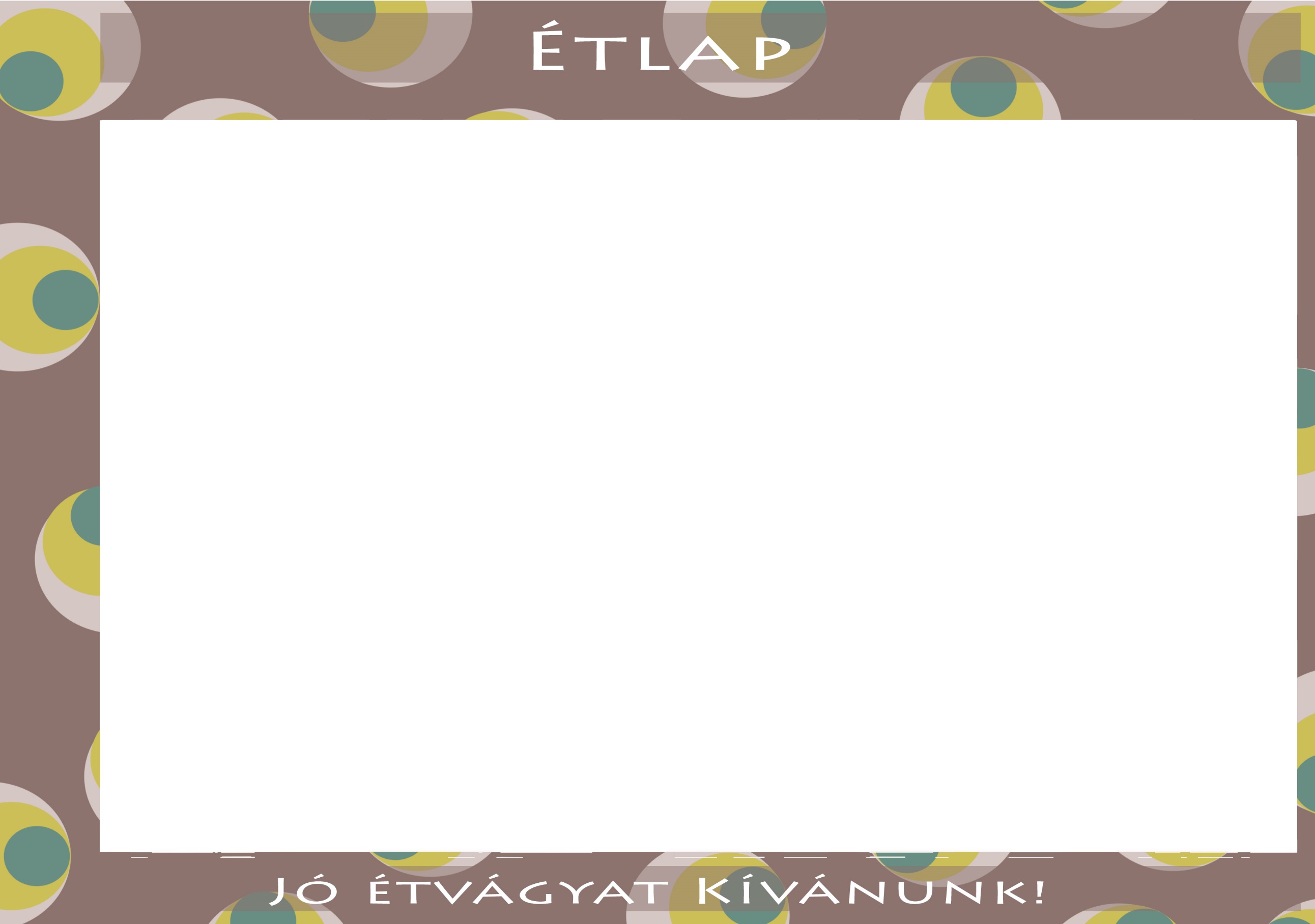 2020.NOVEMBER 23-27Az étlapváltoztatás jogát fenntartjuk! Iskolás /7-10 év/HétfőKeddSzerdaCsütörtökPéntekTízóraiPizzás csiga iskolaTej GyümölcsteaKenyér (teljes kiőrlésű)sajtMargarin Póréhagyma iskolaKaramell Sajtos pogácsa (teljes kiőrlésű)limonádéZsemle (teljes kiőrlésű)Virsli RéparágcsaSajtkrém KakaóKifli /teljes kiőrlésű/TízóraiAllergének: tejAllergének: glutén, tejAllergének: glutén, tejAllergének: glutén, szójababAllergének: tejTízóraienergia 110 kcal	szénhidr.11,5 gfehérje 7,3 g	cukor 0 gzsír 3,8 g	só 0,3 gtelített zsír 0 genergia 233 kcal	szénhidr.38,5 gfehérje 7,5 g	cukor 9,1 gzsír 5,4 g	só 1,5 gtelített zsír 0,6 genergia 316 kcal	szénhidr.31,7 gfehérje 7,3 g	cukor 11,5 gzsír 18,2 g	só 0,8 gtelített zsír 0 genergia 344 kcal	szénhidr.38,1 gfehérje 12 g	cukor 9,4 gzsír 13 g	só 1,3 gtelített zsír 0 genergia 287 kcal	szénhidr.42,2 gfehérje 12,7 g	cukor 8,2 gzsír 7,3 g	só 1 gtelített zsír 0 gEbédKörteLegényfogó leves Diós tésztaSavanyú Paradicsom levesSzárnyas rizottóCékla Tört burgonya  halfasírtCsontlevesKenyér (teljes kiőrlésű)Tavaszi leves SzárazbabfőzelékSertéspörköltRakott kelkáposzta Csirkebecsinált levesKenyér (teljes kiőrlésű)EbédAllergének: diófélék, glutén, mustár, tej, tojások, zellerAllergének: glutén, mustár, tej, tojások, zellerAllergének: glutén, mustár, tej, tojások, zellerAllergének: diófélék, földimogyoró, glutén, kén-dioxid, mustár, szezámmag, tej, tojások, zellerAllergének: glutén, mustár, tej, tojások, zellerEbédenergia 990 kcal	szénhidr.133,9 gfehérje 37,5 g	cukor 20,7 gzsír 29,5 g	só 3,6 gtelített zsír 0 genergia 666 kcal	szénhidr.88,6 gfehérje 28,7 g	cukor 20,4 gzsír 2,1 g	só 5,9 gtelített zsír 0 genergia 334 kcal	szénhidr.23,8 gfehérje 22 g	cukor 1,2 gzsír 2,4 g	só 6,5 gtelített zsír 0 genergia 757 kcal	szénhidr.65,2 gfehérje 28,5 g	cukor 0,8 gzsír 15 g	só 7 gtelített zsír 0 genergia 678 kcal	szénhidr.78,3 gfehérje 29 g	cukor 0 gzsír 13,9 g	só 4,6 gtelített zsír 0 gUzsonnaMelegszendvics iskolaParadicsom Dió iskolaTúró rudiLekváros kenyér Sült AlmaZabszeletUzsonnaAllergének: glutén, szójabab, tejAllergének: diófélék, földimogyoróAllergének: gluténAllergének: Allergének: diófélék, földimogyoró, glutén, szójabab, tej, tojásokUzsonnaenergia 298 kcal	szénhidr.51 gfehérje 11,7 g	cukor 0,7 gzsír 5,1 g	só 1,5 gtelített zsír 0 genergia 230 kcal	szénhidr.14,3 gfehérje 6,1 g	cukor 11,1 gzsír 16,2 g	só 0 gtelített zsír 0 genergia 309 kcal	szénhidr.67 gfehérje 7,9 g	cukor 18 gzsír 1,5 g	só 1,4 gtelített zsír 0 genergia 41 kcal	szénhidr.8,2 gfehérje 0,5 g	cukor 8,4 gzsír 0,5 g	só 0 gtelített zsír 0 genergia 312 kcal	szénhidr.65 gfehérje 15 g	cukor 16,2 gzsír 7,4 g	só 0,4 gtelített zsír 0 g